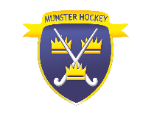 * If player does not return to field of play following a yellow card issued late in the game - umpire to advise intended duration of suspension.# For every Red Card issued, a full report must be made by the Umpire(s) on the appropriate report form(s) (MHRC1) and returned to the Munster Branch by email within 72 hours – see Guidance overleaf.ReasonsTechnical – Break DownTechnical – Delay of Game/Time WastingTechnical – Dissent Technical – Foul & Abusive LanguagePhysical – TacklePhysical – Dangerous/reckless playOther (provide further information overleafTHIS FORM SHOULD BE RETURNED TO THE MUNSTER BRANCH REGISTRARS WITHIN 72 HOURS OF THE MATCH BY EMAIL TO:Men – 			Ciaran P. Gallagher	mensregistrar@munsterhockey.ie Women – 		Aoife Duffy		womensregistrar1@munsterhockey.ie 			Hazel Bloomer		womensregistrar2@munsterhockey.ie INFORMATION ON OTHER OFFENCESGUIDANCE ON THE COMPLETION OF A CARD REPORT FORMFor each player issued with a Yellow or Red Card, insert the player’s name, the time of the incident, the reason (see below) and the duration of the suspension. All suspensions should be either 5 minutes for a Technical offence, or 10 minutes for a Physical offence. Please note that if, for example, a player dissents a Technical suspension, the suspension can be increased to 10 minutes at the umpire’s discretion.A list of reasons for suspensions is at the bottom of page 1, and a suggested duration. Please write/type, for example, “Technical – Break Down” in the box provided. If the reason for the suspension is not easily covered by the reasons given, please complete one of the boxes above.Please return the Card Report Form (MHCRF1) to the email address provided within 72 hours.Unless there is a Red Card offence, no further reporting is necessary.When a Red Card is issued, a full report must be made by the Umpire(s) on the appropriate report form(s) (MHRC1) and returned to the Munster Branch by email within 72 hours.When the Red Card is as a result of two Yellow Cards, both Yellow Card incidents must be reported on the MHRC1 form. If the two Yellow Cards were issued by different umpires, both umpires must each complete a MHRC1 form, making it clear whether they issued the first or second Yellow Card.MUNSTER HOCKEY YELLOW CARD REPORT FORMCompetitionMatchVDateTimeHOME TEAM:CardMinutePlayerReason (see list below)DurationChkdUmpYELLOW *RED#AWAY TEAM:CardMinutePlayerReason (see list below)DurationChkdUmpChkdUmpYELLOW *RED#UMPIRE 1:UMPIRE 2:TECHNICAL OFFICER:(if appointed)Player’s Name:Club:Details of Offence:Player’s Name:Club:Details of Offence:Player’s Name:Club:Details of Offence: